Publicado en Murcia el 06/02/2018 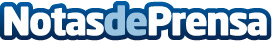 ¿Cómo optimizar un artículo para posicionarlo en Google?Después de terminar de escribir un artículo, es importante revisar que esté optimizado para SEO. De esta manera, se evitará que el redactor cometa errores que puedan perjudicar el posicionamiento de la marca en Google y en los buscadores más importantes Datos de contacto:jose Aroca968907828Nota de prensa publicada en: https://www.notasdeprensa.es/como-optimizar-un-articulo-para-posicionarlo Categorias: Comunicación Marketing E-Commerce http://www.notasdeprensa.es